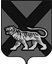 ТЕРРИТОРИАЛЬНАЯ  ИЗБИРАТЕЛЬНАЯ  КОМИССИЯГОРОДА ПАРТИЗАНСКАР Е Ш Е Н И Е30.06.2022 г.                                                                                                №42/233                                                    г. ПартизанскВ связи с назначением на 4 сентября 2022 года повторных выборов депутата Думы Партизанского городского округа по одномандатному избирательному округу № 3 и дополнительных выборов депутатов Думы Партизанского городского округа по одномандатным избирательным округам №7, №9, №12, в соответствии со статьями 29, 40, 42, 47, Избирательного кодекса Приморского края, территориальная избирательная комиссия города Партизанска, на которую решением территориальной избирательной комиссии города Партизанска от 22.06.2022 года №41/205 возложены полномочия окружной избирательной комиссии на повторных выборах депутата Думы Партизанского городского округа по одномандатному избирательному округу № 3 и дополнительных выборах депутатов Думы Партизанского городского округа по одномандатным избирательным округам №7, №9, №12, территориальная избирательная комиссия города Партизанска РЕШИЛА:1. Внести изменение в приложение 2 к решению территориальной избирательной комиссии города  Партизанска от 22 июня 2022 года № 41/227 «О Рабочей группе  по приему и проверке документов, представляемых кандидатами в территориальную избирательную комиссию города Партизанска при проведении выборов депутатов Думы Партизанского городского округа по одномандатным избирательным округам №3, №7, № 9, №12, назначенных на 4 сентября 2022 года» изложив его а новой редакции (прилагается).    Председатель комиссии                                                                 Е.В. ОбытоцкаяСекретарь комиссии    О внесении изменений в решение от 22.06.2022 г. №41/227 «О Рабочей группе  по приему и проверке документов, представляемых кандидатами в территориальную избирательную комиссию города Партизанска при проведении выборов депутатов Думы Партизанского городского округа по одномандатным избирательным округам №3, №7, № 9, №12, назначенных на 4 сентября 2022 года»  